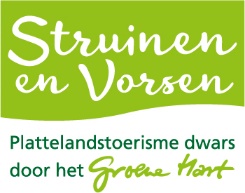 Beste Struiners en Vorsers, 30/11/2020Tijdens de online deelnemersbijeenkomst van Struinen en Vorsen op 26 november hebben we aan onze deelnemers gevraagd waar zij graag in ondersteund wilden worden door Struinen en Vorsen. Hieronder het verlanglijstje. Jullie mogen punten geven van 1 t/m 10 waarbij 1 totaal niet interessant is en 10 super interessant. Graag dit lijstje voor 21 december terugmailen naar secretaris@struinenenvorsen.nl. Mocht je nog iets missen op het lijstje schrijf het erbij. Online deelnemersbijeenkomstenUitwisseling wie doet wat (vb bedrijfsbezoek) of informatief (vb over coronamaatregelen)FysiekOnline via zoomHybride; vb 3 deelnemers maken vlog van eigen bedrijf. Vertoning en uitwisseling vindt online plaats.  Workshops: FacebookInstagramVlog makenPromotieOfflineStrooifolder voor het gehele SV gebied maken. (Werkgebied erg groot, idee om strooifolder maken met daarop het gehele gebied van Struinen en Vorsen onderverdeeld in deelgebieden – meegeven aan gasten, bij streekproducten, kerstpakketten etc, via gemeenten etc. )Website up to dateFolderdistributie/ map – uitwisseling van elkaars folder en naar elkaar door verwijzen. Brochure uitgeven alla Polderleven -  https://denhaneker.nl/de-nieuwe-polderleven-is-uit/Online - Sociale MediaDeelnemersportretten maken tbv facebook en instagram (vlog, foto’s, tekst)Instagramaccount makenSociale media campagne ‘uit in eigen streek’Overige punten1) Promotie – webmaster@struinenenvorsen.nl/ routessv@gmail.comDelen van elkaars berichten op facebook @struinenenvorsen.nl – mede om herhalingsbezoek te stimuleren. Nieuwsitems (stukje tekst + foto) tbv website en facebook doorgeven aan webmaster@struinenenvorsen.nl/ routessv@gmail.com. Hoe kun je zien wie er bij je in de buurt zit: Op je eigen minipagina onderaan staan de deelnemers die bij je in de buurt zittenwww.struinenenvorsen.nl/deelnemersEn via de fiets- en wandelkaarten - www.struinenenvorsen.nl/downloadsEigen minipagina op to date houden2) Projecten – info@streekadvies.nlPotentiele deelnemers doorgeven  Doorgeven initiatieven die er zijn aangaande insectenhotels, andere initiatieven en ideeën. Opgeven voor Groen Belevingspunt of online Waterlinie Storytelling Workshops3) Statistieken website en verdere uitwerking (1 jan. 2020 tot 8 november 2020)Totaal aantal bekeken pagina’s: 166.884Aantal gebruikers: 38168Homepage SV: 13510https://www.struinenenvorsen.nl//routes/ 9313https://www.struinenenvorsen.nl//routes/?categorie=wandelen 5874https://www.struinenenvorsen.nl//routes/?categorie=fietsen 1912https://www.struinenenvorsen.nl//routes/?categorie=wandelen-gps-en-knooppuntenroutes 1927https://www.struinenenvorsen.nl//routes/?categorie=fietsen-gps-en-knooppuntenroutes 1276https://www.struinenenvorsen.nl//deelnemers/?categorie=zien-doen 1764https://www.struinenenvorsen.nl//deelnemers/?categorie=overnachten 1578https://www.struinenenvorsen.nl//deelnemers/?categorie=eten-drinken 1269https://www.struinenenvorsen.nl//deelnemers/?categorie=kinderactiviteiten 1181https://www.struinenenvorsen.nl/verhalen-blog/ 3540https://www.struinenenvorsen.nl/verhalen-blog/?thema=oude-hollandse-waterlinie 120https://www.struinenenvorsen.nl/uittips/ 1996Downloads: 1708